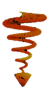 Words Matter    				   Judges 10:17–12:13Five   _____________________  about Your______________________    When you speak … 1. can your words be _______________________?  Your words should be trusted, in the church and in the community!2. are your words ___________________________?Numbers 21, Deuteronomy 2 When people talk to you, do they know they will get the truth, the whole truth and nothing but the truth, no matter what you are talking about?3. do you try to ______________________ others Leviticus 5, 274.  do you ______________ your ______________?  What are the “reasons” you don’t keep your word?5.  do your words promote ______________ or  		______________?  Are your words more like gas, or more like water?How are you going to respond to God’s Word? 